Attachment C – Applicant Profile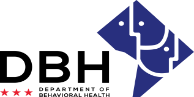 Government of the District of Columbia Department of Behavioral Health (DBH)School-Based Behavioral Health Services Comprehensive Expansion (Pilot1B) RM0 SBH102723Applicant ProfileApplicant Name:Type of Organization: EIN/Federal Tax ID No.: UEI No.:Primary Contact Person/Title: Email/Phone Number:Fiscal Contact Person/Title: Email/Phone Number: Street Address:City, State ZIP: Telephone: Email:    Non-Profit Org.    Religious Org.    Commercial (For-Profit) Org.Ward:		Organization Website:   	Name of Authorized Representative(Official Signatory): 	Title:	 	Email Address:  	Phone Number: 	Signature of Authorized RepresentativePlease complete RFA Abstract on next pageAttachment C – Project AbstractRFA Abstract (Required, Limit One Page)